Conozca 3 tipos de investigación: Descriptiva, Exploratoria y Explicativa 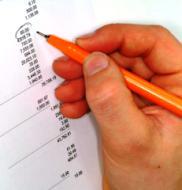 Tipos de InvestigaciónPor Frank Morales  Existen varios tipos de investigación científica dependiendo del método y de los fines que se persiguen. La investigación, de acuerdo con Sabino (2000), se define como “un esfuerzo que se emprende para resolver un problema, claro está, un problema de conocimiento” (p. 47).  Por su lado Cervo y Bervian (1989) la definen como “una actividad encaminada a la solución de problemas. Su Objetivo consiste en hallar respuesta a preguntas mediante el empleo de procesos científicos” (p. 41). Ahora bien, desde el punto de vista puramente científico, la investigación es un proceso metódico y sistemático dirigido a la solución de problemas o preguntas científicas, mediante la producción de nuevos conocimientos, los cuales constituyen la solución o respuesta a tales interrogantes. La investigación puede ser de varios tipos, y en tal sentido se puede clasificar de distintas maneras, sin embargo es común hacerlo en función de su nivel, su diseño y su propósito. Sin embargo, dada la naturaleza compleja de los fenómenos estudiados, por lo general, para abordarlos es necesario aplicar no uno sino una mezcla de diferentes tipos de investigación. De hecho es común que hallar investigaciones que son simultáneamente descriptivas y transversales, por solo mencionar un caso.El nivel de investigación: Este se refiere al grado de profundidad con que se aborda un fenómeno u objeto de estudio. Así, en función de su nivel el tipo de investigación puede ser Descriptiva, Exploratoria o Explicativa.1. Investigación Descriptiva:En las investigaciones de tipo descriptiva, llamadas también investigaciones diagnósticas, buena parte de lo que se escribe y estudia sobre lo social no va mucho más allá de este nivel. Consiste, fundamentalmente, en caracterizar un fenómeno o situación concreta indicando sus rasgos más peculiares o diferenciadores. En la ciencia fáctica, la descripción consiste, según Bunge, en responder a las siguientes cuestiones:- ¿Qué es? > Correlato.
- ¿Cómo es? > Propiedades.
- ¿Dónde está? > Lugar.
- ¿De qué está hecho? > Composición.
- ¿Cómo están sus partes, si las tiene, interrelacionadas? > Configuración.
- ¿Cuánto? > Cantidad El objetivo de la investigación descriptiva consiste en llegar a conocer las situaciones, costumbres y actitudes predominantes a través de la descripción exacta de las actividades, objetos, procesos y personas. Su meta no se limita a la recolección de datos, sino a la predicción e identificación de las relaciones que existen entre dos o más variables. Los investigadores no son meros tabuladores, sino que recogen los datos sobre la base de una hipótesis o teoría, exponen y resumen la información de manera cuidadosa y luego analizan minuciosamente los resultados, a fin de extraer generalizaciones significativas que contribuyan al conocimiento. 1.1. Etapas de la investigación descriptiva: 1.      Examinan las características del problema escogido.2.      Lo definen y formulan sus hipótesis.3.      Enuncian los supuestos en que se basan las hipótesis y los procesos adoptados.4.      Eligen los temas y las fuentes apropiados.5.      Seleccionan o elaboran técnicas para la recolección de datos.6.      Establecen, a fin de clasificar los datos, categorías precisas, que se adecuen al propósito del estudio y permitan poner de manifiesto las semejanzas, diferencias y relaciones significativas.7.      Verifican la validez de las técnicas empleadas para la recolección de datos.8.      Realizan observaciones objetivas y exactas.9.      Describen, analizan e interpretan los datos obtenidos, en términos claros y precisos.1.2. Recolección de datos de la investigación descriptiva: En el informe de la investigación se señalan los datos obtenidos y la naturaleza exacta de la población de donde fueron extraídos. La población —a veces llamada universo o agregadoconstituye siempre una totalidad. Las unidades que la integran pueden ser individuos, hechos o elementos de otra índole. Una vez identificada la población con la que se trabajará, entonces se decide si se recogerán datos de la población total o de una muestra representativa de ella. El método elegido dependerá de la naturaleza del problema y de la finalidad para la que se desee utilizar los datos. Población total: Muchas veces no es difícil obtener información acerca de todas las unidades que componen una población reducida, pero los resultados no pueden aplicarse a ningún otro grupo que no sea el estudiado. Muestra de la población: Cuando se trata de una población excesivamente amplia se recoge la información a partir de unas pocas unidades cuidadosamente seleccionadas, ya que si se aborda cada grupo, los datos perderían vigencia antes de concluir el estudio. Si los elementos de la muestra representan las características de la población, las generalizaciones basadas en los datos obtenidos pueden aplicarse a todo el grupo. 1.3. Expresión de datos de la investigación descriptiva: Los datos descriptivos se expresan en términos cualitativos y cuantitativos. Se puede utilizar uno de ellos o ambos a la vez. Cualitativos (mediante símbolos verbales): Se usan en estudios cuyo objetivo es examinar la naturaleza general de los fenómenos. Los estudios cualitativos proporcionan una gran cantidad de información valiosa, pero poseen un limitado grado de precisión, porque emplean términos cuyo significado varía para las diferentes personas, épocas y contextos. Los estudios cualitativos contribuyen a identificar los factores importantes que deben ser medidos. (Visión cientificista). Cuantitativos (por medio de símbolos matemáticos): Los símbolos numéricos que se utilizan para la exposición de los datos provienen de un cálculo o medición. Se pueden medir las diferentes unidades, elementos o categorías identificables. 1.4. Tipos de investigación descriptiva: Tomando en cuenta que las siguientes categorías no son rígidas, muchos estudios pueden encuadrarse sólo en alguna de estas áreas, y otros corresponden a más de una de ellas. Encuestas, estudio de Interrelaciones y estudios de Desarrollo 1. Estudios tipo encuesta.Se llevan a cabo cuando se desea encontrar la solución de los problemas que surgen en organizaciones educacionales, gubernamentales, industriales o políticas. Se efectúan minuciosas descripciones de los fenómenos a estudiar, a fin de justificar las disposiciones y prácticas vigentes o elaborar planes más inteligentes que permitan mejorarlas. Su objetivo noes sólo determinar el estado de los fenómenos o problemas analizados, sino también en comparar la situación existente con las pautas aceptadas. El alcance de estos estudios varía considerablemente; pueden circunscribirse a una nación, región, Estado, sistema escolar de una ciudad o alguna otraunidad. Los datos pueden extraerse a partir de toda la población o de una muestra cuidadosamente seleccionada. La información recogida puede referirse a un gran número de factores relacionados con el fenómeno o sólo a unos pocos aspectos recogidos. Su alcance y profundidad dependen de la naturaleza del problema. 2. Estudios de interrelaciones.Si el objeto es identificar las relaciones que existen entre los hechos para lograr una verdadera comprensión del fenómeno a estudiar, los estudios de esta índole son los estudios de casos, estudios causales comparativos y estudios de correlación. Estudio de casos: El educador realiza una investigación intensiva de una unidad social o comunidad. Para ello recoge información acerca de la situación existente en el momento en que realiza su tarea, las experiencias y condiciones pasadas y las variables ambientales que ayudan a determinar las características específicas y conducta de la unidad. Después de analizar las secuencias e interrelaciones de esos factores, elabora un cuadro amplio e integrado de la unidad social, tal como ella funciona en la realidad. El interés en los individuos no es considerándolo como personalidad única, sino como tipos representativos. Se reúnen los datos a partir de una muestra de sujetos cuidadosamente seleccionados y se procuran extraer generalizaciones válidas sobre la población que representa la muestra. El objetivo de los estudios de casos consiste en realizar una indagación a profundidad dentro de un marco de referencia social; las dimensiones o aspectos de dicho marco dependen de la naturaleza del caso estudiado. Un estudio de casos debe incluir una considerable cantidad de información acerca de las personas, grupos y hechos con los cuales el individuo entra en contacto y la naturaleza de sus relaciones con aquéllos. Los seres humanos desarrollan una constante interacción con diversos factores ambientales, por eso es imposible comprender su conducta sin examinar tales relaciones. Los datos deben provenir de muchas fuentes. Se puede interrogar a los sujetos mediante entrevistas o cuestionarios y pedirles que evoquen experiencias pasadas o sus deseos y expectativas presentes. Se estudian documentos personales como diarios y cartas, efectuando distintas mediciones físicas, psicológicas o sociológicas. Se puede interrogar a padres, hermanos y amigos de los sujetos, analizar archivos de los tribunales, escuelas, hospitales, empresas o instituciones sociales. Los estudios de casos son similares a las encuestas, pero en ellos hay un estudio intensivo de una cantidad limitada de casos representativos, en lugar de reunir datos de pocos aspectos de un gran número de unidades sociales. Tiene un alcance más limitado pero es más exhaustivo que el de encuestas, y le da más importancia a los factores cualitativos. Estudios causales comparativos: Si además de pretender descubrir como es un fenómeno se quiere saber de qué manera y por qué ocurre, entonces se comparan semejanzas y diferencias que existen entre fenómenos, para descubrir los factores o condiciones que parecen acompañar o contribuir a la aparición de ciertos hechos y situaciones. Por la complejidad y naturaleza de los fenómenos sociales, es menester estudiar las relaciones de causalidad. Este tipo de estudio se usa en los casos en que los investigadores no pueden manejar una variable independiente y establecer los controles requeridos en los experimentos. En un estudio causal comparativo el investigador analiza la situación vital en la cual los sujetos han experimentado el fenómeno que se quiere investigar. Después de estudiar las semejanzas y diferencias que hay entre dos situaciones, entonces podrá describir los factores que parecen explicar la presencia del fenómeno en una situación y su ausencia en la otra. Esta investigación tiene su origen por el método utilizado por John Stuart Mill para descubrir las situaciones causales, que establece que “si dos o más instancias del fenómeno investigado tienen sólo una circunstancia en común, en la cual todas las instancias concuerdan, es la causa (o efecto) del fenómeno dado”. Este método proporciona al investigador la doble posibilidad de control sobre sus conclusiones acerca de las relaciones de causalidad. Las dificultades posibles de explicar los fenómenos en este tipo de estudios reside en la imposibilidad de establecer un control más allá de poner a prueba tantas hipótesis alternativas como sea posible;- si al estudiar el problema el factor produce un efecto determinado no se incluye entre los puntos considerados, entonces no será posible averiguar la causa (si se desea hallar las posibles causas de los fenómenos y desechar los factores aleatorios se debe poseer suficiente información general acerca de tales fenómenos y elaborar cuidadosamente sus procedimientos de observación);- al exigir que sea un solo factor el que determine la aparición o ausencia de un fenómeno, muchas veces en los fenómenos sociales complejos se obedece a múltiples causas; cuando dos variables se hallan relacionadas entre sí es difícil determinar cuál de ellas es la causa y cuál el efecto;- al intentar clasificar a los sujetos en grupos dicotómicos a fin de establecer comparaciones entre ellos, los fenómenos sociales sólo presentan similitudes si los incluimos en las más amplias categorías, aunque sabemos que los hechos sociales no se clasifican automáticamente en categorías exclusivas (por lo general la comparación entre dos variables indefinidas proporciona escasa información útil sobre el fenómeno que se pretende explicar);- cuando se trata de estudios en los que se comparan situaciones normales, la tarea de seleccionar no requiere los mismos cuidados y precauciones que en el caso de los estudios experimentales, generalmente resulta difícil hallar grupos de elementos que sean similares en todos sus aspectos, excepto en lo que respecta al hecho de hallarse expuestos a una variable distinta (siempre existe el peligro de que los grupos presenten diferencias en relación con otras dimensiones -salud, inteligencia, antecedentes familiares, experiencia anterior- que pueden afectar los resultados del estudio). Estudios de correlación: Se utilizan para determinar la medida en que dos variables se correlacionan entre sí, es decir el grado en que las variaciones que sufre un factor se corresponden con las que experimenta el otro. Las variables pueden hallarse estrecha o parcialmente relacionadas entre sí, pero también es posible que no exista entre ellas relación alguna. Puede decirse, en general, que la magnitud de una correlación depende de la medida en que los valores de dos variables aumenten o disminuyan en la misma o en diferente dirección. Si los valores de dos variables aumentan o disminuyen de la misma manera, existe una correlación positiva; si, en cambio, los valores de una variable aumentan en tanto que disminuyen los de la otra, se trata de una correlación negativa; y si los valores de una variable aumentan, los de la otra pueden aumentar o disminuir, entonces hay poca o ninguna correlación. En consecuencia la gama de correlaciones se extiende desde la perfecta correlación negativa hasta la no correlación o la perfecta correlación positiva. Las técnicas de correlación son muy útiles en los estudios de carácter predictivo. Si bien el coeficiente de correlación sólo permite expresar en términos cuantitativos el grado de relación que dos variables guardan entre sí, no significa que tal relación sea de orden causal. Para interpretar el significado de una relación se debe recurrir al análisis lógico, porque la computación estadística no dilucida el problema. Sus riesgos son los mismos que en los estudios causales comparativos. 3. Estudios de desarrollo:Consiste en determinar no sólo las interrelaciones y el estado en que se hallan los fenómenos, sino también en los cambios que se producen en el transcurso del tiempo. En él se describe el desarrollo que experimentan las variables durante un lapso que puede abarcar meses o años. Abarca estudios de crecimiento y de tendencia. Los estudios de crecimiento se refieren a la identificación de los diversos factores interrelacionados que influyen sobre el crecimiento en sus diferentes etapas, saber en qué momento se tornan observables los diversos aspectos y cuándo surgen, permanecen estacionarios, alcanzan su desarrollo óptimo y, finalmente, decaen. Para el estudio del desarrollo humano se usan dos métodos: las técnicas lineales y las de corte transversal. En ambos tipos de investigación, se deben efectuar una serie de observaciones sistemáticas. El objetivo de las técnicas lineales es medir el grado de crecimiento de determinados niños en diferentes edades, por ejemplo; y en los de corte transversal no se medirían los mismos niños a intervalos regulares, sino se efectuaría un registro de medidas de diferentes niños pertenecientes a distintos grupos de edad.Los estudios de corte transversal incluyen generalmente a una mayor cantidad de sujetos, y describen un número menos de factores de crecimiento que los estudios lineales. La técnica de corte transversal se usa con más frecuencia por su bajo costo y porque ocupa menos tiempo; la técnica lineal es el más adecuado para estudiar el desarrollo humano. Ambas técnicas plantean problemas de muestreo: en los de corte transversal es posible que los diferentes sujetos de cada nivel de edad no sean comparables; los lineales obtienen información de un número limitado de sujetos, sin la confiabilidad de muestras más amplias, asimismo la dificultad para el investigador de evaluar y perfeccionar con cierta frecuencia sus técnicas, pues una vez iniciada la investigación no es posible interrumpirla para modificar o mejorar los procedimientos empleados. Para estudios lineales hacen falta apoyos económicos y un equipo de trabajo ininterrumpido durante años. Los estudios de tendencia consisten en obtener datos sobre aspectos sociales, económicos y políticos y en analizarlos posteriormente para identificar las tendencias fundamentales y predecir los hechos que pueden producirse en el futuro. En ellos se combinan a veces técnicas históricas, documentales y las que se usan en las encuestas. Resulta aventurado formular predicciones basadas en los datos de tendencia social, porque las condiciones económicas, los avances tecnológicos, las guerras, las aspiraciones individuales y otros hechos imprevisibles pueden modificar de manera repentina el curso esperado de los acontecimientos. A causa de los innumerables factores impredictibles que pueden ejercer influencia sobre los fenómenos sociales, la duración de los análisis de tendencia afecta en una medida considerable la validez de la predicción; la mayoría de las predicciones de largo alcance constituyen meras estimaciones, en tanto que las que se refieren a lapsos más breves gozan de mayores posibilidades de certeza. 1.5. Evaluación de la investigación descriptiva:Algunos problemas con que suelen tropieza los investigadores se refieren a examen crítico de los materiales originales, el vocabulario técnico, la formulación de hipótesis, la observación y experimentación, y la generalización y predicción. 2. Investigación Exploratoria:Es aquella que se efectúa sobre un tema u objeto desconocido o poco estudiado, por lo que sus resultados constituyen una visión aproximada de dicho objeto, es decir, un nivel superficial de conocimiento. Este tipo de investigación, de acuerdo con Sellriz (1980) pueden ser: a) Dirigidos a la formulación más precisa de un problema de investigación , dado que se carece de información suficiente y de conocimiento previos del objeto de estudio , resulta lógico que la formulación inicial del problema sea imprecisa. En este caso la exploración permitirá obtener nuevo datos y elementos que pueden conducir a formular con mayor precisión las preguntas de investigación. b) Conducentes al planteamiento de una hipótesis: cuando se desconoce al objeto de estudio resulta difícil formular hipótesis acerca del mismo. La función de la investigación exploratoria es descubrir las bases y recabar información que permita como resultado del estudio, la formulación de una hipótesis. Las investigaciones exploratorias son útiles por cuanto sirve para familiarizar al investigador con un objeto que hasta el momento le era totalmente desconocido, sirve como base para la posterior realización de una investigación descriptiva, puede crear en otros investigadores el interés por el estudio de un nuevo tema o problema y puede ayudar a precisar un problema o a concluir con la formulación de una hipótesis. 3. Investigación Explicativa:Se encarga de buscar el porqué de los hechos mediante el establecimiento de relaciones causa-efecto. En este sentido, los estudios explicativos pueden ocuparse tanto de la determinación de las causas (investigación postfacto), como de los efectos (investigación experimental), mediante la prueba de hipótesis. Sus resultados y conclusiones constituyen el nivel más profundo de conocimientos. La investigación explicativa intenta dar cuenta de un aspecto de la realidad, explicando su significatividad dentro de una teoría de referencia, a la luz de leyes o generalizaciones que dan cuenta de hechos o fenómenos que se producen en determinadas condiciones. Dentro de la investigación científica, a nivel explicativo, se dan dos elementos:- Lo que se quiere explicar: se trata del objeto, hecho o fenómeno que ha de explicarse, es el problema que genera la pregunta que requiere una explicación.- Lo que se explica: La explicación se deduce (a modo de una secuencia hipotética deductiva) de un conjunto de premisas compuesto por leyes, generalizaciones y otros enunciados que expresan regularidades que tienen que acontecer. En este sentido, la explicación es siempre una deducción de una teoría que contiene afirmaciones que explican hechos particulares. Referencias: 1.  Investigación descriptiva (s/f). [Documento en línea]. Disponible: http://www.mistareas.com.ve/investigacion-descriptiva.htm [Consulta: 2010, Mayo 18]2.  Investigación Explicativa (s/f). [Documento en línea]. Disponible: http://www.mistareas.com.ve/investigacion-explicativa.htm [Consulta: 2010, Mayo 18]3.  La investigación descriptiva (s/f). [Documento en línea]. Disponible: http://noemagico.blogia.com/2006/091301-la-investigacion-descriptiva.php [Consulta: 2010, Mayo 18]4.  Tipo de Estudio o Tipo de Investigación (s/f). [Documento en línea]. Disponible: http://www.mistareas.com.ve/Tipo-de-estudio-tipo-de-investigacion.htm [Consulta: 2010, Mayo 18]Artículos relacionados: - Cómo desarrollar el marco teórico de una investigación  
- 4 formas de acercarse al estudio-investigación de Redes sociales en Internet 
- Dos enfoques del método científico: Francis Bacon y Karl Popper 
- El doctor House y la creatividad  
- Descubra los 10 métodos usados para presentar fraudes científicos 
- La omnipresente intuición y 4 claves para su desarrollo 
- Decálogo de valores culturales de la ciencia 
- Revisión de la Taxonomía de Bloom para la Era Digital  
- Fermi Questions 101: Aprendiendo a realizar estimaciones
- Solución de Problemas: ¿Pensamiento Sincrético o Pensamiento Científico? 
- Historia del desarrollo de los modelos de Toma de Decisiones 
- Reductio ad doxa: Los dueños de la verdad
- La difícil verdad y las falacias de pensamiento 
- Estudios de Mercado para Planes de Negocios 
- Metodología 101: Investigación de Mercados vía Internet 
- El Pensamiento Crítico versus las ideas fijas 
- Critica de la metodologia de las ciencias administrativas
- Pensamiento critico para el desarrollo personal y social 
- El Pensamiento Critico -Critical Thinking- como Actitud de Vida
- Metodologia de la Investigacion de MercadosImaginactivo - Villarrica Cultural - EcoVillarrica - Facebook - NetworkedBlogs - Delicious - Twitter - Bitacoras.comEtiquetas en Bitacoras.com: management, gestion, innovacion, conocimiento, organizacional, imaginactivo, manuelgross, bligoo Etiquetas: cualitativo Cervo_y_Bervian investigacion Frank_Morales manuelgross descriptiva recoleccion cuantitativo imaginactivo bligoo Sabino causal Pensamiento_Imaginactivo exploratoria Manuel_Gross hipotesis Bunge cientifico explicativa 